 ÖZEL EĞİTİM NEDİR?Özel  eğitime ihtiyacı olan bireylerin eğitim ve sosyal ihtiyaçlarını karşılamak için özel olarak yetiştirilmiş personel, geliştirilmiş eğitim programları ve yöntemleri, bu bireylerin tüm gelişim alanlarındaki özellikleri ile akademik disiplin alanlarındaki yeterliliklerine dayalı olarak uygun ortamlarda sürdürülen eğitimdir.KAYNAŞTIRMA EĞİTİMİ NEDİR?	Kaynaştırma yoluyla eğitim; özel eğitime ihtiyacı olan bireylerin eğitimlerini, destek eğitim hizmetleri de sağlanarak yetersizliği olmayan akranları ile birlikte resmî ve özel; okul öncesi, ilköğretim, orta öğretim ve yaygın eğitim kurumlarında sürdürmeleri esasına dayanan özel eğitim uygulamalarıdır. KAYNAŞTIRMA EĞİTİMİNİN İLKELERİ Özel eğitime ihtiyacı olan bireylerin, eğitimlerini öncelikle yetersizliği olmayan akranları ile birlikte aynı kurumda sürdürmeleri sağlanır. Özel eğitime ihtiyacı olan bireyler kaynaştırma yoluyla eğitimlerini en az sınırlandırılmış ortamda sürdürürler. Eğitim hizmetleri, bireylerin eğitim performansına ve öncelikli ihtiyaçlarına göre planlanır. Öğrencilerin takip ettikleri programlar temel alınarak eğitim performansı ve ihtiyaçları doğrultusunda BEP hazırlanır. Kaynaştırma yoluyla eğitim uygulaması yapılan okul ve kurumlarda, BEP geliştirme birimi oluşturulur.Kaynaştırma yoluyla eğitim uygulamaları yapılan okul ve kurumlarda öğrencinin yetersizliğine uygun fiziksel, sosyal, psikolojik ortam düzenlemeleri yapılır.Bu okul ve kurumlarda öğrenciye verilen eğitim hizmetlerinin etkin bir biçimde yürütülebilmesi amacıyla özel araç-gereç ile eğitim materyalleri sağlanır ve destek eğitim odası açılır.Okul ve kurumlarda, kaynaştırma yoluyla eğitim alacak bireylerin bir sınıfa en fazla iki birey olacak şekilde eşit olarak dağılımı sağlanır.	Kaynaştırma Eğitiminde Başarının Değerlendirilmesinde;	Bulunduğu okulun eğitim programını veya denkliği olan bir programı izleyen öğrencilerin başarıları, devam ettikleri okulun sınıf geçme ve sınavlarla ilgili hükümlerine göre değerlendirilir. Ancak, değerlendirmelerde öğrencilerin BEP’ leri dikkate alınır.ÖZEL EĞİTİME İHTİYACI OLAN BİREYLERİN OKUL - KURUM VE ÖZEL EĞİTİM SINIFLARINA YÖNLENDİRME AŞAMALARISınıf içinde zihinsel-işitme-otizm-görme..vb.  gruplarından birinden şüphe duyulan öğrenci için, sınıf rehber öğretmeni ve okul idaresinin eğitsel değerlendirme isteği formunu hazırlayarak velinin de imzası alınıp Rehberlik Araştırma Merkezi Müdürlüğüne gönderilmesi.   Eğitsel tanılama için randevu günü ve saati alınmasıRehberlik ve Araştırma Merkezi Müdürlüğünde eğitsel değerlendirme isteği formu gelen öğrencinin eğitsel açıdan değerlendirilmesi ve tanılanması yapılan öğrenci için velinin de görüşü alınarak öğrenci için en uygun eğitim ortamının belirlenmesi.BAŞARININ DEĞERLENDİRİLMESİYazma güçlüğü olan öğrenciler ve özel öğrenme güçlüğü olan öğrencilerin değerlendirilmesi sözlü, sözlü ifadede güçlük yaşayan öğrencilerin değerlendirilmesi ise yazılı olarak yapılır. Yazılı ve sözlü ifade etme becerilerinde yetersizliği olan bireyler ise davranışlarının gözlemlenmesi yoluyla değerlendirilir.Yazılı sınavlar öğrencilerin yetersizlik türüne, eğitim performanslarına ve gelişim özelliklerine göre çeşitlendirilir. Sınavlar kısa cevaplı ve az sorulu olarak düzenlenir.Görme yetersizliği olan öğrencilerin yazılı sınavlarda Braille yazı olarak verdiği cevaplar sınavdan hemen sonra öğretmenin öğrenciye okutmasıyla değerlendirilir. Bu öğrenciler, çizimli ve şekilli sorulardan muaf tutulurlar. Az gören öğrenciler için sınav soruları kalın ve büyük puntolu hazırlanır.İşitme ve hafif düzeyde zihinsel yetersizliği olan öğrenciler ilköğretim ve ortaöğretimde, istekleri doğrultusunda yabancı dil programlarındaki bazı bilgi ve becerilerin öğretiminden veya dersin tamamından muaf tutulurlar.Zihinsel yetersizliği olan öğrenciler; dikkat, bellekte tutma ve hatırlama güçlükleri dikkate alınarak daha sık aralıklarla değerlendirilirler.Otistik bireyler ile duygusal ve davranış bozukluğu olan öğrencilerin değerlendirilmesi, iletişim özellikleri ile sosyal-duygusal hazır bulunuşlukları dikkate alınarak yapılır.Dikkat eksikliği ve hiperaktivite bozukluğu olan öğrencilerin değerlendirilmesi, bu öğrencilerin özellikleri dikkate alınarak daha sık aralıklarla ve kısa süreli sınavlarla yapılır.Kas ve sinir sistemi bozukluklarına bağlı motor becerilerde yetersizliği olan öğrenciler motor beceri gerektiren derslerin uygulamalı bölümlerinden istekleri doğrultusunda muaf tutulurlar.DESTEK EĞİTİM ODASI NEDİR?Okul ve kurumlarda, yetersizliği olmayan akranlarıyla birlikte aynı sınıfta eğitimlerine devam eden özel eğitime ihtiyacı olan öğrenciler ile üstün yetenekli öğrenciler için özel araç-gereçler ile eğitim materyalleri sağlanarak özel eğitim desteği verilmesi amacıyla düzenlenen eğitim ortamlarıdır.DESTEK EĞİTİM ODALARININ OLUŞTURULMASIDestek Eğitim Odası Açmak Zorunlu Mudur? Kaynaştırma/bütünleştirme yoluyla eğitim uygulamaları kapsamında yetersizliği olmayan akranlarıyla birlikte aynı sınıfta eğitimlerine devam eden özel eğitim ihtiyacı olan öğrenciler ile özel yetenekli öğrencilerin öğrenim gördüğü okul ve kurumlarda “Destek Eğitim Odası” açılması zorunludur.Destek eğitim odası, il/ilçe özel eğitim hizmetleri kurulunun önerisi doğrultusunda il/ilçe millî eğitim müdürlükleri tarafından açılır. Bu kapsamda izlenmesi gereken işlem basamakları aşağıda yer almaktadır. • İl/ilçe özel eğitim hizmetleri kurulu tarafından kaynaştırma/bütünleştirme yoluyla eğitim uygulaması kapsamında okul/kuruma yerleştirilen özel eğitim ihtiyacı olan öğrenciler için her tür ve kademedeki okul/kurumlar bünyesinde il/ilçe milli eğitim müdürlüklerince destek eğitim odası açılır. • Destek eğitim odasında eğitim alacak öğrenci sayısına göre okulda veya kurumda birden fazla destek eğitim odası açılabilir. • Açılış onayları, açılacak her bir destek eğitim odası için ayrı ayrı olacak şekilde bir defa alınır. • Özel eğitim ihtiyacı olan öğrencilere yönelik okulun fiziki şartları, öğrenci sayıları, yetersizlik türleri ve yetenek alanları göz önünde bulundurularak ayrı destek eğitim odaları açılabilir. • Fiziki şartları nedeniyle destek eğitim odası açılamayan okullarda il/ilçe milli eğitim müdürlüklerinin onayı doğrultusunda fen laboratuvarları, resim atölyeleri, müzik odaları vb. uygun alanlar destek eğitim odası olarak kullanılabilir.DESTEK EĞİTİM ODALARIDestek eğitim odasında eğitim alacak öğrenciler, BEP geliştirme  biriminin önerileri doğrultusunda rehberlik ve danışma hizmetleri yürütme komisyonunca belirlenir. Öğrencinin destek eğitim odasında alacağı haftalık ders saati,  haftalık toplam ders saatinin %40’ını aşmayacak şekilde planlanır. Destek eğitim odasında öğrencilerin eğitim performansları dikkate alınarak birebir eğitim yapılır. Ancak, gerektiğinde eğitim performansı bakımından aynı seviyede olan öğrencilerle grup eğitimi de yapılabilir. Destek eğitim odasında, öğrencilerin eğitim performansı ve ihtiyaçları, yetersizlik türüne uygun araç-gereç ve eğitim materyalleri bulunur. Destek eğitim odası açılan okullarda öğrencilerin eğitim ihtiyaçlarına göre görme, işitme, zihinsel engelliler sınıf öğretmenleri öncelikli olmak üzere, gezerek özel eğitim görevi yapan öğretmen, sınıf öğretmeni ve alan öğretmenleri görevlendirilir. Destek eğitim odasına öncelikle okulun öğretmenlerinden olmak üzere RAM’da görevli öğretmenler ya da diğer okul ve kurumlardaki öğretmenler görevlendirilir.  Destek eğitim odasında verilen destek eğitim hizmetleri okulun veya kurumun ders saatleri içinde yapılır. Destek eğitim odasının okul veya kurum içindeki yeri, öğrencilerin yetersizlik türü dikkate alınarak belirlenir.BEP HAZIRLANMASIBireyselleştirilmiş eğitim programı, özel eğitime ihtiyacı olan bireylerin gelişim özellikleri, eğitim performansları ve ihtiyaçları doğrultusunda hedeflenen amaçlara yönelik hazırlanan ve bu bireylere verilecek destek eğitim hizmetlerini de içeren özel eğitim programıdır.Bireyselleştirilmiş eğitim programıa) Eğitim planında yer alan yıllık amaçlar ve öğrencinin takip ettiği eğitim programı/programları temel alınarak belirlenen kısa dönemli amaçlarını,b) Öğrencinin alacağı destek eğitim hizmetinin türü, süresi, sıklığı ve bu hizmetin kimler tarafından nasıl sağlanacağını,c) Öğretim ve değerlendirmede kullanılacak yöntem ve teknik, araç-gereç ve eğitim materyallerini,ç) Eğitim ortamına ilişkin düzenlemeleri,d) Davranış problemlerini önlemeye ya da azaltmaya yönelik tedbirler ile uygulanacak yöntem ve teknikleri,e) Öğrencinin kişisel bilgilerini içerir. EĞİTSEL PERFORMANSÖğrencinin şu anki performans düzeyi : U. Emre, 12 yaşında bir erkek öğrencidir. Emre konuşamamakta iletişim ihtiyaçlarını jest ve mimiklerle karşılamaktadır. Kişisel bakım ve temizlik becerilerine, giyinme-soyunma  becerilerine sahiptir. Tuvalet ihtiyaçlarını bağımsız olarak giderebilmektedir. Kendini, yakın çevresini tanıtabilmektedir. Hava sıcaklığına uygun giyinebilmektedir. Havada-karada olan doğa olaylarını ayıt edebilmektedir. Emre renk, şekil, zıtlık, yer, yön ve konum bildiren kavramları ayırt edebilmektedir. Rakamları ayırt edebilmekte ve tek basamaklı bir sayı ile tek basamaklı bir sayıyı doğru olarak toplayabilmektedir. Sesin kaynağını bulabilmektedir. Nefes kontrolü çalışmaları  yapma, dinleme-izleme becerilerine sahiptir. Yazı araç-gereçlerini kullanabilmektedir. Çizgi çalışmaları yapma, sözcük yazma becerilerine sahiptir. Kendinin ve yakın çevresindeki kişilerin adlarını yazabilmektedir. Renkleri ayırt etmektedir. Boyama yapma,kağıt katlama, malzeme yapıştırma ve kağıt kesme becerilerine sahiptir. Vücudunun bölümlerini hareket ettirebilmektedir. Yerinde dönüşler yapma, top yuvarlama, spor araç-gereçlerini kullanma becerilerine sahiptir. Taşıtları-taşıtları kullananları ayırt edebilir. Yayayı-yolcuyu gösterebilmektedir.U.D.A. ve K.D.A. geliştirmek için gereklidir.Bu, öğretim tekniklerini iyileştirmeye,öğrencinin amaçlar doğrultusunda ilerlemesine yardım eder. Ancak, BEP hazırlanması ve ölçümleme sonlandırılmamalıdır. Öğretmen çocukla ilgili veri toplamayı sürdürür.UZUN DÖNEMLİ AMAÇLAR (U.D.A.)BEP’ in uygulama süresi sonucunda bireyde kazanması beklenen amaçlara U.D.A denir UDA’ lar öğrencinin o anki yapabildiklerinden daha üst bir durumda olmalıdır.Ayrıca yıllık amaçlara öğrencinin gelişim hızına göre tekrar gözden geçirilerek ekleme yapılabilir ya da tekrar ifadeleri değiştirilebilir. KISA DÖNEMLİ AMAÇLAR (K.D.A)Kısa Dönemli Amaç: Bireyin  performans düzeyi ile uzun dönemli amaçları arasında ölçülebilir, ara basamaklar olarak tanımlanabilir. Adından da anlaşılacağı üzere U.D.A’ ya göre daha kısa sürede kazanılması hedeflenen amaçlardırUDA’lar genel olmasına karşın. KDA’lar  daha özel ve ayrıntılıdır. Bireyin  bulunduğu yerden uzun dönemli amaçlara  nasıl ulaşılabilir? sorusuna yanıt vermelidir.K.D.A. çok fazla ayrıntılandırılmaz. Burada mühim olan K.D.A’ ların  bizi uzun dönemli amaçlara ne  kadar götürdüğüdür. K.D.A. yazılırken,amaçların açık, anlaşılır, belirgin, gözlenebilir, ölçülebilir  olmasına ve hangi koşulda olacağına dikkat edilmelidir.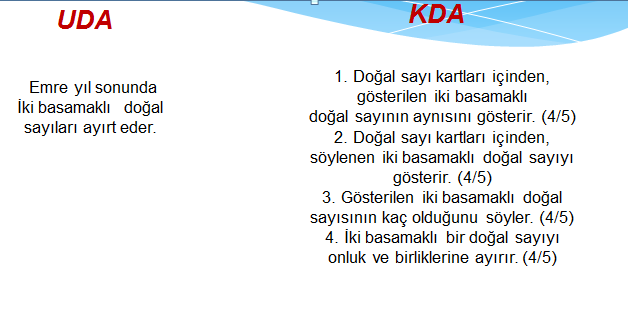 BEP’ in değerlendirilmesiBEP yukarıda da değindiğimiz gibi en az yılda bir kere sorumlu kişiler ve BEP ekibi tarafından değerlendirilmelidir. Değerlendirme için temel bilgi kaynağı, izleme yoluyla toplanan bilgilerden oluşur. Değerlendirmenin ilk temel amacı: BEP’ in çocuk üzerindeki etkisine bakmaktır. İkinci amaç: Ekibin etkili ve verimli işleyip işlemediğinin değerlendirilmesidir.